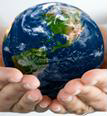 УТВЕРЖДАЮ: АдминистрацияСтаротиторовского сельского поселенияТемрюкского районаКраснодарского края Глава____________ Титаренко А.Г.                                                                            м.п.СХЕМА ВОДОСНАБЖЕНИЯ И ВОДООТВЕДЕНИЯСТАРОТИРОВСКОГО СЕЛЬСКОГО ПОСЕЛЕНИЯ ТЕМРЮКСКОГО РАЙОНА КРАСНОДАРСКОГО КРАЯ НА ПЕРИОД С 2016 – 2026 ГОДЫ2016 г.СОДЕРЖАНИЕВВЕДЕНИЕСхема водоснабжения и водоотведения на период с 2016 по 2026 гг. Старотиторовского сельского поселения Темрюкского района Краснодарского края разработана на основании следующих документов: - технического задания, утвержденного  Главой администрации Старотиторовского сельского поселения;- генерального плана муниципального образования;и в соответствии с требованиями: - Федерального закона от 30.12.2004г. № 210-ФЗ «Об основах регулирования тарифов организаций коммунального комплекса» - «Правил определения и предоставления технических условий подключения объекта капитального строительства к сетям инженерно-технического обеспечения», утвержденных постановлением Правительства РФ от 13.02.2006г. № 83, - Постановления Правительства Российской Федерации от 5 сентября 2013 г. № 782 "О схемах водоснабжения и водоотведения";- Водного кодекса Российской Федерации. Схема включает первоочередные мероприятия по созданию и развитию централизованных систем водоснабжения и водоотведения, повышению надежности функционирования этих систем и обеспечивающие комфортные и безопасные условия для проживания людей в Старотиторовском сельском поселении.Мероприятия охватывают следующие объекты системы коммунальной инфраструктуры: – в системе водоснабжения – водозаборы (подземные), станции водоподготовки, насосные станции, магистральные сети водопровода, разводящие сети водопровода; – в системе водоотведения – разводящие сети водоотведения, магистральные сети водоотведения, канализационные насосные станции, канализационные очистные сооружения. В условиях недостатка собственных средств на проведение работ по модернизации существующих сетей и сооружений, строительству новых объектов систем водоснабжения и водоотведения, затраты на реализацию мероприятий схемы планируется финансировать за счет средств федерального, областного, регионального и муниципального бюджетов.Кроме этого, схема предусматривает повышение качества предоставления коммунальных услуг для населения и создания условий для привлечения средств из внебюджетных источников для модернизации объектов коммунальной инфраструктуры. ПАСПОРТ СХЕМЫНаименование Схема водоснабжения и водоотведения Старотиторовского  сельского поселения на 2016 – 2026 годы. Инициатор проекта (муниципальный заказчик) Администрация Старотиторовского сельского поселения Темрюкского района Краснодарского края.Местонахождение проекта: Россия, Краснодарский край, Темрюкский район, ст. Старотиторовская, пер. Красноармейский, д. 9.Нормативно-правовая база для разработки схемы - Федеральный закон от 07 декабря 2011 года № 416-ФЗ «Об основах регулирования тарифов организаций коммунального комплекса»; - Водный кодекс Российской Федерации. - СП 31.13330.2012 «Водоснабжение. Наружные сети и сооружения». Актуализированная редакция СНИП 2.04.02-84* Приказ Министерства регионального развития Российской Федерации от 29 декабря 2011 года № 635/14; - СП 32.13330.2012 «Канализация. Наружные сети и сооружения». Актуализированная редакция СНИП 2.04.03-85* Приказ Министерства регионального развития Российской Федерации № 635/11 СП (Свод правил) от 29 декабря 2011 года № 13330 2012; - СНиП 2.04.01-85* «Внутренний водопровод и канализация зданий» (Официальное издание), М.: ГУП ЦПП, 2003. Дата редакции: 01.01.2003; - Приказ Министерства регионального развития Российской Федерации от 6 мая 2011 года № 204 «О разработке программ комплексного развития систем коммунальной инфраструктуры муниципальных образований», утвержденный распоряжением Министерства экономики  от 24.03.2009г № 22-РМ; - Постановление Правительства Российской Федерации №782 от 5 сентября 2013г.Цели схемы: – обеспечение развития систем централизованного водоснабжения и водоотведения для существующего и нового строительства жилищного комплекса, а также объектов социально-культурного и рекреационного назначения в период с 2016 г. до 2026 г.; - увеличение объемов производства коммунальной продукции (оказание услуг) по водоснабжению и водоотведению при повышении качества и сохранении приемлемости действующей ценовой политики; – улучшение работы систем водоснабжения и водоотведения; - повышение качества питьевой воды, поступающей к потребителям; – обеспечение надежного централизованного и экологически безопасного отведения стоков и их очистку, соответствующую экологическим нормативам; - снижение вредного воздействия на окружающую среду. Способ достижения цели: – реконструкция существующих водозаборных узлов; – реконструкция существующих сетей водопровода; _ строительство централизованной сети водоотведения с насосными станциями подкачки и планируемыми канализационными очистными сооружениями; - модернизация объектов инженерной инфраструктуры путем внедрения ресурсо- и энергосберегающих технологий; - установка приборов учета; – обеспечение подключения вновь строящихся (реконструируемых) объектов недвижимости к системам водоснабжения и водоотведения с гарантированным объемом заявленных мощностей в конкретной точке на существующем трубопроводе необходимого диаметра. Сроки и этапы реализации схемы Схема будет реализована в период с 2016 по 2026 годы. В проекте выделяются 2 этапа, на каждом из которых планируется реконструкция и строительство новых производственных мощностей коммунальной инфраструктуры: Первый этап строительства – с 2016 по 2020 годы: - Строительство новых водозаборов- реконструкция существующих сетей водоснабжения-строительство новых разводящих сетей водопровода- строительство станций водоподготовки на водозаборах.Финансовые ресурсы, необходимые для реализации схемы Общий объем финансирования схемы составляет 151611,0 тыс. руб., в том числе: 141911,0тыс. руб. - финансирование мероприятий по водоснабжению; 9700,0тыс. руб. - финансирование мероприятий по водоотведению. Финансирование мероприятий планируется проводить за счет средств краевого и местного бюджетов и внебюджетных средств.Ожидаемые результаты от реализации мероприятий схемы 1. Создание современной коммунальной инфраструктуры сельских населенных пунктов. 2. Повышение качества предоставления коммунальных услуг потребителям. 3. Снижение уровня износа объектов водоснабжения и водоотведения. 4. Улучшение экологической ситуации на территории сельского поселения. 5. Увеличение мощности систем водоснабжения и водоотведения. Контроль исполнения инвестиционной программыОперативный контроль осуществляет Глава администрации Старотиторовского сельского поселения Темрюкского района Краснодарского края.ОБЩИЕ СВЕДЕНИЯАдминистративным центром и единственным населенным пунктом Старотитаровского сельского поселения является ст. Старотитаровская. Население ст. Старотитаровской составляет 12970 чел.Для водоснабжения ст. Старотитаровской используются подземные и поверхностные воды. Ниже дается характеристика подземных и поверхностных вод.Подземные водыВ гидрогеологическом отношении ст. Старотитаровская расположена в пределах Темрюкского артезианского малого бассейна Таманского полуострова и юго-западной окраины Западно-Кубанского артезианского бассейна, составной части Азово-Кубанского артезианского бассейна.По приуроченности к определенным литолого-стратиграфическим разностям подземные воды подразделяются на следующие водоносные комплексы:а) водоносный комплекс четвертичных отложений;б) водоносный комплекс верхнеплиоценовых отложений состоит из:-водоносные горизонты в отложениях красно-бурых глин;-водоносные горизонты в чаудинских слоях;в) водоносный комплекс куяльницких отложений;г) водоносный комплекс киммерийских отложений.Водоносный комплекс четвертичных отложений включает в себя несколько водоносных горизонтов, приуроченных к различным отложениям: современным элювиальным, эоловым, морским, лиманным и дельтовым покровным суглинкам. Водоносными являются пески, реже гравийно-галечники и ракушечники, супеси, суглинки, брекчия. Мощность отложений составляет от 2,3 до 40 м. Глубины залегания грунтовых вод колеблются от 0,3 до 12 м. Водообильность пород характеризуется дебитами при пробных откачках из колодцев 0,1-0,9 л/с при понижениях 0,5-1,0 м.По химическому составу воды пестрые с минерализацией от 0,2 до 14 г/л, в среднем 1,5 г/л. Воды четвертичных отложений загрязнены нитратами (75-750) мг/л). Преимущественный тип хлоридный натриевый и кальциевый, хлоридно-сульфатный натриевый и сульфатный натриевый.Гидрогеологические условия весьма не благоприятные для использования подземных вод четвертичных отложений для хозяйственно-питьевого водоснабжения.Водоносные горизонты в отложениях красно-бурых глин верхнеплиоценового возраста распространены очень широко. Представлены почти повсеместно глинами, в которых иногда встречаются довольно крупные линзы и прослои водоносных песков. Количество песчаных прослоев от 2 до 11, мощностью от 1 до 20-25, чаще 5-8 м. Водообильность горизонтов различная. Дебиты скважин составляют от 2 до 12 л/с при понижениях 42 -5 м.По химическому составу воды гидрокарбонатные, гидрокарбонатно-сульфатные, реже хлоридные натриевые и натриево-кальциевые с минерализацией 0,3-28,7 г/л. Для централизованного водоснабжения данные горизонты практического значения не имеют, хотя часто используются отдельными водопользователями. Водоносные горизонты в чаудинских слоях являются одними из наиболее перспективных для централизованного хозяйственно-питьевого водоснабжения. Водовмещающими породами являются серые пески, преимущественно мелкозернистые, разделенные водоупорными глинами. Спрессованная мощность песков составляет 20-135 м.  Пьезометрический уровень, в зависимости от гипсометрических отметок поверхности земли устанавливается на глубинах от 44 до +1,65 м. Дебиты изменяются от 0,2 до 18,3 л/с, при понижениях 8,9-37,8 м.По химическому составу воды гидрокарбонатные, гидрокарбонатно-хлоридные натриево-кальциевые с сухим остатком 0,3-0,65 г/л, общей жесткостью 2,0-5,66 мг-экв/л. Содержание вредных компонентов обычно не превышает допустимых концентраций. В некоторых скважинах наблюдается повышенное содержание железа за счет гидравлической связи с киммерийским водоносным горизонтом. Водоносный комплекс куяльницких отложений представлен преимущественно глинами, среди которых водоносными являются отдельные прослои песков. Количество прослоев составляет 1-5. Мощности песчаных прослоев меняются от 1до 8-10 м. Абсолютные отметки пьезометрических уровней составляют +0,8 до +3,1 м. Дебиты скважин составляют 0,78-7,2 л/с при понижениях 27,5-21,1 м. По химическому составу воды гидрокарбонатные, гидрокарбонатно-сульфатные натриевые, натриево-кальциевые. Минерализация вод не превышает 1 г/л. В целом куяльницкие отложения в пределах района не имеют практического значения для централизованного хозяйственно-питьевого водоснабжения.Водоносный комплекс киммерийских отложений имеет широкое распространение в описываемом районе и является наиболее перспективным в целях организации централизованного водоснабжения. Глубина залегания подошвы киммерийских отложений изменяется от нескольких метров в сводах и на крыльях антиклиналей до 500-800 м и более в центральных частях синклинальных прогибов. Водовмещающими являются прослои песков мощностью от 7 до 65 м. Водообильность горизонтов характеризуется дебитами от 0,6 до 26,3 л/с при понижениях, соответственно, 5,0 и 37,0 м. По химическому составу преобладают воды гидрокарбонатные натриевые, реже гидрокарбонатно-хлоридные натриевые и хлоридные натриевые. Минерализация вод изменяется от 0,46 до 0,78 л. Необходимо отметить, что в подземных водах киммерийских отложений наблюдается повышенное содержание железа – до 5,2 мг/л. Концентрация железа зависит от глубины залегания водоносных горизонтов: чем меньше их глубина, тем меньше вероятность проявления запредельных концентраций. При каптаже нижней части верхне-киммерийских отложений в интервалах глубин 446-466 м наблюдается повышенное его содержание. 1.    ВОДОСНАБЖЕНИЕ1.1ТЕХНИКО-ЭКОНОМИЧЕСКОЕ СОСТОЯНИЕ ЦЕНТРАЛИЗОВАННЫХ СИСТЕМ ВОДОСНАБЖЕНИЯСистемы и структуры водоснабжения поселения и деление территорий на эксплуатационные зоныВодоснабжение как отрасль играет огромную роль в обеспечении жизнедеятельности сельского поселения и требует целенаправленных мероприятий по развитию надежной системы хозяйственно-питьевого водоснабжения. Основным источником водоснабжения ст. Старотитаровской является  «Таманский групповой  водопровод», который обеспечивает водой  90% населения станицы. Таманский групповой водопровод получает воду из поверхностных источников - р. Кубань. Все водозаборные сооружения и водопроводная сеть находятся на балансе ООО «Югводоканал».Так же на территории станицы  расположены две водозаборные скважины №№ 78676/2 и 61-28/1, находящихся на балансе Северо-Кавказской дирекции по теплоснабжению - структурного подразделения Центральной Дирекции по тепловодоснабжению-филиала ОАО «РЖД». Скважины расположены в 350 м друг от друга. Работают поочередно в автоматическом режиме. Вода из скважин подается в водонапорную башню им. Рожновского, а из нее самотеком поступает в водопроводную сеть.Скважины обеспечивают водой некоторые дома, расположенные по следующим улицам:- Гагарина, №79;- Железнодорожная - все дома;- Заводская – все дома;- Залиманная, №№ 1-а, 1-б, 1-в;- Ильича - все дома (до ул. Железнодорожной);- Кирова - все дома;- Коммунистическая - все дома;- Короткая, №№ 29,33,42,44,46;- Ленина, № 388;- Полевая, № 9;- Титова, №№ 16, 18, 40, 44;- Ростовская, №№ 59, 64;- Таманская №№ 46, 48, 52, 59, 148, 159, 166, 168, 170, 170 а, 172, 174, 183, 185;- Путевая - все дома;- Пушкина - все дома.- пер. Железнодорожный – все дома;- пер. Зеленый, № 52;- пер. Крылова, №№ 1, 2, 6 (до ул. Таманской);- пер. Новый – все дома;- 86 км – все дома;- 87 км – все дома.1.1.2 Территории, не охваченные централизованными системами водоснабженияНа территории Старотитаровского сельского поселения отсутствуют территории, не охваченные централизованными системами водоснабжения.1.1.3 Технологические зоны водоснабжения, зоны централизованного и нецентрализованного водоснабжения, перечень централизованных систем водоснабженияСогласно Постановления Правительства Российской Федерации №782 от 5 сентября 2013 года  применяется понятие «технологическая зона водоснабжения» - часть водопроводной сети, принадлежащей организации, осуществляющей горячее водоснабжение или холодное водоснабжение в пределах которой обеспечиваются нормативные значения напора (давления) воды при подаче ее потребителям в соответствии с расчётным расходом воды.  Старотитаровское   сельское поселение  входит в две технологические зоны, водопроводные сети которого принадлежат двум эксплуатирующим организациям:  ООО «Югводоканал» и НГЧ-7 СКЖД.1.1.4 Результаты технического обследования централизованныхсистем водоснабженияА) Состояние существующих источников водоснабжения и водозаборных сооружений.Водоснабжение ст. Старотитаровская осуществляет – ГУП «Таманский групповой водопровод».  Основной источник водоснабжения  – р. Кубань, резервный – р. Казачий Ерик. Водозабор осуществляется насосной станцией I подъема, берегового типа, оборудованный насосными агрегатами: р. Кубань – 6 насосов, р. Казачий Ерик – 4 насоса. Фактическая производительность водозабора – 30 тыс. м3/сут, проектная – 63,3 тыс. м3/сут.Так же на территории ст. Старотитаровская расположены две артезианские скважины, которые находятся на балансе НГЧ-7 СКЖД.Таблица 1.1- Основные характеристики артезианской скважины.Б) Существующие сооружения очистки и подготовки воды.Сооружения очистки и подготовки воды расположены на производственных участках территорий филиала ГУП «Таманский групповой водопровод» - ООО «Югводоканал».Станция очистки воды включает в себя блок фильтров и отстойников, реагентное и хлорное хозяйства, резервуары чистой воды. Станция очистки воды представляет собой комплекс сооружений из вихревого смесителя, камеры реакции, горизонтальных отстойников, скорых фильтров и реагентного хозяйства для хранения и дозировки вводимых реагентов. На станции очистки воды, вода подвергается химической обработке и обеззараживанию хлором. Обработанная вода поступает в резервуары чистой воды (2 х 2500 м3). Подача воды в сеть осуществляется насосной станцией II подъема.Лабораторные исследования образцов питьевой воды производятся в лаборатории ООО «Югводоканал». В лаборатории проверяют воду, как по бактериологическим, так и по химическим показателям. Бактериологические анализы проводятся ежесуточно, а по химическим показателям – каждый час, из разных мест. Периодически пробы воды берутся на проверку  территориальным управлением Роспотребнадзора по Краснодарскому краю. Согласно результатам лабораторных исследований образцов питьевой воды, питьевая вода соответствует СанПиН 2.1.4.1074-01 «Вода питьевая. Гигиенические требования к качеству воды централизованной системы питьевого водоснабжения. Контроль качества».В) Состояние и функционирование существующих насосных централизованных станций.Насосное оборудование  в системах водоснабжения Старотиторовского сельского поселения выполняют следующие задачи:  - забор воды из источника и поднятие ее до уровня РВЧ;  - забор воды из РВЧ и поднятие до уровня водонапорной башни или прямой подачи в водопроводную сеть.Г) Состояние и функционирование водопроводных сетей и систем водоснабжения.Общая протяженность водопроводных сетей – 123,289 км, из которых:- 115,074 км обслуживаются филиалом «Таманский групповой водопровод» - ООО «Югводоканал»;- 8,215 км  обслуживаются  НГЧ-7 СКЖД.Таблица 1.2 – Характеристика существующих водопроводных сетейДавление в водопроводной сети составляет 2,5 атмосферы.  Д) Существующие технические и технологические проблемы.Одной из главных проблем качественной поставки воды населению Старотитаровского   сельского поселения  является изношенность водопроводных сетей. На качество обеспечения населения водой также влияет, что большая часть сетей в поселении тупиковые, следствием чего является недостаточная циркуляция воды в трубопроводах, увеличивается действие гидравлических ударов при отключениях, прекращение подачи воды при отключении поврежденного участка потребителям последующих участков. Основная доля неучтенных расходов приходится на скрытые утечки, в состав которых  может входить скрытая реализация. Необходимость масштабных промывок сетей для обеспечения качества воды обусловлена плохим состоянием изношенных трубопроводов и высокой продолжительностью транспортировки воды потребителям.Указанные выше причины не могут быть устранены полностью, и даже частичное их устранение связано с необходимостью осуществления ряда программ, содержанием которых  является:- замена изношенных сетей;-оптимизация гидравлического режима.К нерациональному   и неэкономному использованию подземных вод можно отнести использование воды питьевого качества на производственные и другие, не связанные с питьевым и бытовым водоснабжением цели. Значительно возрастает потребление  воды в летний период, что в первую очередь связано с поливом приусадебных участков, а также поселковых зеленых насаждений.Е) Централизованная система горячего водоснабжения.Централизованная система горячего водоснабжения в Сторотиторовском сельском поселении отсутствует.1.1.5 Существующие технические и технологические решения по предотвращению замерзания водыСогласно СНиП 2.05.07-85* Старотиторовское сельское поселение находится вне зоны распространения вечномерзлых грунтов, но находится вблизи границы с южным районом высокотемпературных вечномерзлых грунтов (ВТВМГ) сплошного и островного распространения, что проиллюстрировано на рисунке 1.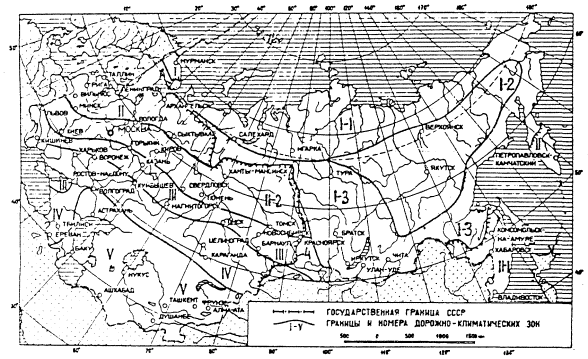 Схематическая карта дорожно-климатического районирования зоны вечной мерзлотыОбозначения на схеме:1-1 северный район низкотемпературных вечномерзлотных грунтов (НТВМГ) сплошного распространения; 1-2 – центральный район НТВМГ сплошного распространения; 1-3 – южный район высокотемпературных вечномерзлых грунтов (ВТВМГ) сплошного и островного распространения; 4 - южная граница распространения вечномерзлых грунтов.Случаев аварий на участках сетей водоснабжения, вызванных перемерзанием, на территории Старотиторовского сельского поселения не выявлено.1.1.6 Перечень лиц владеющих объектами централизованной  системой водоснабженияОбъекты централизованной системы водоснабжения находятся в собственности  ООО «Югводоканал» (водозабор, очистные сооружения, РЧВ и 115,074 км водопроводной сети)  и НГЧ-7 СКЖД (2 скважины, водонапорная башня, 8,215 км водопроводной сети).1.2НАПРАВЛЕНИЯ РАЗВИТИЯ ЦЕНТРАЛИЗОВАННЫХ СИСТЕМ ВОДОСНАБЖЕНИЯ1.2.1 Основные направления, принципы, задачи и целевые показатели развития централизованных систем водоснабженияРаздел «Водоснабжение» схемы водоснабжения и водоотведения Старотиторовского сельского поселения на период до 2026 года разработан в целях реализации государственной политики в сфере водоснабжения, направленной на качества жизни населения путем обеспечения бесперебойной подачи гарантированно безопасной питьевой воды потребителям с учетом развития и преобразования территорий муниципального образования.Принципами развития централизованной системы водоснабжения Старотиторовского сельского поселения являются:постоянное улучшение качества предоставления услуг водоснабжения потребителям (абонентам); удовлетворение потребности в обеспечении услугой водоснабжения новых объектов строительства; постоянное совершенствование схемы водоснабжения на основе последовательного планирования развития системы водоснабжения,  реализации  плановых мероприятий, проверки результатов реализации и своевременной корректировки технических решений и мероприятий. Основные задачи развития системы водоснабжения: реконструкция и модернизация существующих источников и водопроводной сети с целью обеспечения качества воды, поставляемой потребителям, повышения надежности водоснабжения и снижения аварийности; замена запорной арматуры на водопроводной сети с целью обеспечения исправного технического состояния сети, бесперебойной подачи воды потребителям, в том числе на нужды пожаротушения; строительство сетей и сооружений для водоснабжения осваиваемых и преобразуемых территорий, а также отдельных территорий, не имеющих централизованного водоснабжения с целью обеспечения доступности  услуг водоснабжения для всех жителей;обновление основного оборудования объектов водопроводного хозяйства, поддержание на уровне нормативного износа и снижения степени износа основных производственных фондов комплекса; соблюдение технологических, экологических и санитарно-эпидемиологических требований при заборе, подготовке и подаче питьевой воды потребителям;улучшение обеспечения населения питьевой водой нормативного качества и в достаточном количестве, улучшение на этой основе здоровья человека; внедрение мероприятий по энергосбережению  и повышению энергетической эффективности  систем водоснабжения,  включая приборный учет количества воды, забираемый из источника питьевого водоснабжения, количества подаваемой и расходуемой воды.	Динамика целевых показателей централизованной системы водоснабжения на 2015 год представлена в таблице 1.3.Таблица 1.31.2.2 Различные сценарии развития централизованных систем водоснабжения в зависимости от различных сценариев развития поселения  В зависимости от темпов застройки и сноса жилья, объемов финансирования можно определить два сценария развития схемы водоснабжения Старотитаровского   сельского поселения.     I. Сохранение существующей схемы без изменения количества и мощности объектов централизованного водоснабжения. При этом сценарии к 2026 г.:
          1) Износ сетей  достигнет 100 %; 2) Не будет обеспечено подключение новых объектов строительства.     II.  Изменение схемы водоснабжения в связи строительством новой водопроводной сети.     Данный сценарий предусматривает:    Реконструкция водопроводной сети с большим % износа;Подключение новых абонентов; 	При рассмотрении двух сценариев развития централизованных систем водоснабжения Старотитаровского   сельского поселения, наиболее приоритетным является второй. Это объясняется тем, что при первом сценарии развития централизованных систем водоснабжения при реализации Генерального плана Старотитаровского   сельского поселения, остаются нерешенными вопросы по обеспечению водой нового жилищного фонда.     Поэтому в дальнейшем, как приоритетный, будет рассматриваться второй сценарий развития централизованной системы питьевого водоснабжения.     При этом сценарии необходимо переложить водопроводную сеть, имеющие износ от 50% до 100% и аварийности выше 10 повреждений на 1 км. Это необходимо для возможности обеспечения устойчивым водоснабжением вновь вводимых объектов строительства и для снижения потерь при транспортировке воды.
1.3 БАЛАНС ВОДОСНАБЖЕНИЯ И ПОТРЕБЛЕНИЯ ГОРЯЧЕЙ, ПИТЬЕВОЙ, ТЕХНИЧЕСКОЙ ВОДЫ1.3.1 Общий баланс подачи и реализации воды, включая анализ и оценку структурных составляющих потерь горячей, питьевой, технической воды при её производстве и транспортировкеОбщий водный баланс подачи и реализации воды Старотиторовского сельского поселения представлен в таблице 1.4.Таблица 1.4.- Баланс водопотребления питьевой воды за 2015  год.Для сокращения и устранения непроизводительных затрат и потерь воды ежемесячно производится анализ структуры, определяется величина потерь воды в системах водоснабжения, оцениваются объемы полезного водопотребления, и устанавливается плановая величина объективно неустранимых потерь воды. Важно отметить, что наибольшую сложность при выявлении аварийности представляет определение размера скрытых утечек воды из водопроводной сети. Их объемы зависят от состояния водопроводной сети, возраста, материала труб, грунтовых и климатических условий и ряда других местных условий. Кроме того, на потери и утечки оказывает значительное влияние стабильное давление, не превышающее нормативных необходимых величин, необходимых для обеспечения абонентов услугой в полном объеме. Режимы работы оборудования водозаборных узлов, зависит от суточной, недельной и сезонной неравномерности потребления, государственных праздников, школьных каникул, а также с сезонным отключением регламентных ремонтных работ.Для сокращения и устранения непроизводительных затрат и потерь воды ежемесячно необходимо производить анализ структуры, определять  величину потерь воды в системах водоснабжения, оценивать объемы полезного водопотребления, и устанавливать плановые величины объективно неустранимых потерь воды. Важно отметить, что наибольшую сложность при выявлении аварийности представляет определение размера скрытых утечек воды из водопроводной сети. Их объемы зависят от состояния водопроводной сети, возраста, материала труб, грунтовых и климатических условий и ряда других местных условий.1.3.2 Территориальный баланс подачи воды по технологическим зонам водоснабженияТерриториальный баланс подачи воды по технологическим зонам водоснабжения представлен в таблице 1.5.Таблица 1.51.3.3 Структурный баланс реализации воды по группам абонентовТаблица 1.6 – Структура водопотребления по группам потребителей 1.3.4 Сведения о фактическом потреблении воды исходя из статистических и расчетных данных и сведений о действующих нормативах потребления коммунальных услугФактическое потребление питьевой воды населением за 2015 год составило 109,865 м3/год. 
                                                                                                                             Таблица 1.7             Действующий норматив удельного водопотребления коммунальной услуги по холодному и горячему водоснабжению в жилых помещениях в многоквартирных домах и жилых домах определен  Региональной энергетической комиссией – департамент цен и тарифов Краснодарского края.1.3.5 Существующие системы коммерческого учета воды и плановпо установке приборов учетаСогласно ФЗ №261-ФЗ «Об энергосбережении и повышении энергетической эффективностии о внесении изменений в отдельные законодательные акты Российской Федерации» статья 13 часть 1 производимые, передаваемые, потребляемые энергетические ресурсы подлежат обязательному учету с применением приборов учета используемых энергетических ресурсов. Обеспеченность индивидуальными приборами учета в Старотиторовском сельском поселении в 2014 году составляет 85 %. Приоритетными группами потребителей, для которых требуется решение задачи по обеспечению коммерческого учета, являются: бюджетная сфера и жилищный фонд. В настоящее время существует план по установке общедомовых приборов учета. Для обеспечения 100% оснащенности необходимо выполнять мероприятия в соответствии с требованиями 261-ФЗ «Об энергосбережении и о повышении энергетической эффективности и о внесении изменений в отдельные законодательные акты Российской Федерации». 1.3.6 Анализ резервов и дефицитов производственных мощностей системы водоснабжения поселенияДля определения перспективного спроса на водоснабжение сформирован прогноз застройки Старотитаровского   сельского поселения  и изменения численности населения на период до 2026 года. Прогноз основан на данных Генерального плана Старотитаровского   сельского поселения. Предполагается, что в течение всего указанного периода численность населения, подключенного к централизованному водоснабжению,  будет на уровне 14,267  тыс. человек.Перспективные расходы воды для обеспечения вводимых объектов приняты в соответствии со Сводом правил СП 30.13330.2012 "СНиП 2.04.01-85*. Внутренний водопровод и канализация зданий" и составляют для жилых зданий 150 л/сутки на 1 человека.На расчетный срок общее потребление воды составит 2461,0 м3/сутки.  Проектная производительность  водозабора ООО «Югводоканал» 63000,0 м3/сутки, а фактическая 30000,0 м3/сутки.    В связи с этим к 2026 году будет наблюдаться резерв мощности.1.3.7 Прогнозные балансы потребления воды на 10 лет с учетом различных сценариев развития поселенияРасчет водопотребления выполнен с учетом его проектного увеличения к 2026 г. до  898,34 м3/ сутки. Процент потерь воды от отпуска в сеть к окончанию 2025 года планируется снизить на 10% вследствие уменьшения количества утечек воды за счет реконструкции и ремонта водопроводных сетей и увеличения сбора с населения и юридических лиц оплаты за потребленную воду. Прогнозный баланс водопотребления на период с 2016 года по 2026 год приведен в таблице 1.8 при II варианте развития поселения. При I варианте показатели останутся на уровне баланса 2015 года. 
Таблица 1.8 - Прогнозируемый баланс потребления питьевой, горячей, технической воды с 2016 по 2026 гг.1.3.8  Описание централизованной системы горячего водоснабженияЦентрализованная система горячего водоснабжения в Старотиторовском сельском поселении отсутствует.  Население обеспечивается горячей водой посредством установки индивидуальных нагревательных элементов: колонок, бойлеров и т.д.1.3.9. Сведения о фактическом и ожидаемом потреблении водыТаблица 1.9 -  Фактическое и ожидаемое потребление водыВ связи с улучшением уровня жизни населения, реализация воды увеличится в 6  раз.  При этом фактическое потребление в ожидаемый период может быть значительно меньше в связи с тем, что жители при наличии приборов учёта стремятся сократить потребление воды в целях экономии.  1.3.10 Описание территориальной структуры потребления водыНа территории Старотиторовского сельского поселения находится одна технологическая зона с централизованным водоснабжением. Все водопроводные  сети эксплуатируются ООО «Югводоканал» и НГЧ-7 СКЖД.1.3.11 Сведения о фактических и планируемых потерях воды при её транспортировкеЗа 2014 год потери воды  составили  23 % - 32959,5 м3/год.  При выполнении всех мероприятий по замене водопровода, на расчетный срок потери будут равны 15 % от общей реализации воды и будут составлять 117200,0  м3/год.Внедрение мероприятий на расчетный срок по энергосбережению и водосбережению позволят снизить потери воды, сократить объемы водопотребления, снизить нагрузку на водозаборные узлы, повысив качество их работы, и расширить зону обслуживания. 1.3.12  Перспективные балансы водоснабжения, территориальный баланс, баланс по группам абонентовВ  Старотитаровском  сельском поселении прогнозируется устойчивый прирост общего водопотребления.Прирост общего водопотребления обусловлен:Приростом численности населения;Подключением новых потребителей к централизованному водоснабжению.Перспективный баланс потребления воды, приведенный в составе Генерального плана, рассчитан на максимальное суточное водопотребление. Корректировка баланса рассчитывается на среднесуточное водопотребление и далее, как и предусмотрено нормативами, пересчитывается в максимальное суточное потребление.Основным потребителем воды является население. При разработке схемы водоснабжения Старотитаровского  сельского поселения базовым показателем для определения удельного суточного расхода воды принят норматив потребления холодной и горячей воды на одного жителя, принятый в соответствии с рекомендациями СП 31.13330.2012 «Водоснабжение. Наружные сети и сооружения», равный 150 л/сутки/чел.  Таблица 1.10 – Перспективный  баланс водопотребления питьевой воды Старотитаровского сельского поселения1.3.13 Расчет  требуемой мощности водозаборных и очистных сооруженийТребуемая мощность водозаборных и очистных сооружений определена на основании расчетного перспективного территориального водного баланса.Таблица 1.11Из таблицы следует, что при прогнозируемой тенденции к увеличению водопотребления абонентами, а также потерь и неучтенных расходов при транспортировке воды, существующих мощностей водоисточников достаточно. Также имеется достаточный резерв по производительности. 1.3.14  Наименование организации, которая наделена статусом гарантирующей организацииВ соответствии со статьей 8 Федерального закона от 07.12.2011 № 416-Ф3 «О водоснабжении и водоотведении» Правительство Российской Федерации сформировало новые Правила организации водоснабжения, предписывающие организацию единых гарантирующих организаций (ЕГО). Организация, осуществляющая холодное водоснабжение и (или) водоотведение и эксплуатирующая водопроводные и (или) канализационные сети, наделяется статусом гарантирующей организации, если к водопроводным и (или) канализационным сетям этой организации присоединено наибольшее количество абонентов из всех организаций, осуществляющих холодное водоснабжение и (или) водоотведение. Органы местного самоуправления поселений, городских округов для каждой централизованной системы холодного водоснабжения и (или) водоотведения определяют гарантирующую организацию и устанавливают зоны ее деятельности. В настоящее время водопроводные сети в Старотиторовском сельском поселении находятся на обслуживании в ООО «Югводоканал» и НГЧ-7 СКЖД.1.4.ПРЕДЛОЖЕНИЯ ПО СТРОИТЕЛЬСТВУ, РЕКОНСТРУКЦИИ И МОДЕРНИЗАЦИИ ОБЪЕКТОВ СИСТЕМ ВОДОСНАБЖЕНИЯ1.4.1 Перечень основных мероприятий по реализации схем водоснабжения с разбивкой по годамВ перспективе развития Старотиторовского сельского поселения предусматривается 100%-ное обеспечение централизованным водоснабжением существующих и планируемых объектов капитального строительства. Водопроводные сети необходимо предусмотреть для 100%-го охвата всей территории сельского поселения. Прокладку новых сетей рекомендуется осуществлять с одновременной заменой старых сетей. Увеличение водопотребления планируется для комфортного и безопасного проживания населения. Система водоснабжения принимается централизованная с объединенным хозяйственно-питьевым противопожарным водопроводом. Пожаротушение предусматривается из пожарных гидрантов, для малых населенных пунктов – из пожарных водоемов. 1.4.3 Сведения о вновь строящихся, реконструируемых и предлагаемых к выводу из эксплуатации объектах водоснабженияОсновное технологическое оборудование Старотиторовского сельского поселения имеет значительный износ, кроме этого насосное оборудование не оснащено системой автоматического регулирования. Для повышения надежности и стабильности работы насосной станции рекомендуется замена существующего насосного оборудования на современное, оснащенное частотным приводом и имеющее аналогичные установленному оборудованию технические характеристики.Нуждаются в замене установленные водомерные узлы.1.4.4 Сведения о развитии систем диспетчеризации, телемеханизации и систем управления режимами водоснабжения  на объектах организации, осуществляющих водоснабжениеВ границах Старотиторовского сельского поселения водоснабжение осуществляют организации ООО «Югводоканал» и НГЧ-7 СКЖД. Системы диспетчеризации, телемеханизации и управления режимами водоснабжения в целом находятся на низком уровне. Управление осуществляется непосредственно на объектах (отсутствует возможность удаленного управления). Средства телемеханизации отсутствуют. На некоторых объектах дежурит сменный персонал. Режим работы системы - свободный (регулирование системы не осуществляется).Планы по модернизации системы диспетчеризации телемеханизации и систем управления режимами водоснабжения на объектах водоснабжения в ООО «Югводоканал» и НГЧ-7 СКЖД отсутствуют.1.4.5Сведения об оснащенности зданий, строений, сооружений приборами учета и их применении при осуществлении расчетов за потребленную водуФедеральным законом от 23.11.2009 №261-ФЗ «Об энергосбережении и о повышении энергетической эффективности и о внесении изменений в отдельные законодательные акты Российской Федерации» (Федеральный закон №261-ФЗ) для ресурсоснабжающих организаций установлена обязанность выполнения работ по установке приборов учета в случае обращения к ним лиц, которые согласно закону могут выступать заказчиками по договору. Порядок заключения и существенные условия договора, регулирующего условия установки, замены и (или) эксплуатации приборов учета используемых энергетических ресурсов (Порядок заключения договора установки ПУ), утвержден приказом Минэнерго России от 07.04.2010 №149 и вступил в силу с 18 июля 2010 г. На данный момент в Старотиторовском сельском поселении приборы учета установлены у 85% населения. На конец расчетного периода планируется 100% обеспечение населения коммерческими приборами учета воды,  при обеспечении установки приборов учёта на водозаборах, прочих сооружениях, для контроля расходов (потерь) по отдельным участкам (населённым пунктам). Опираясь на показания счетчиков, планируется осуществлять учет воды, отпускаемой населению, и соответственно производить расчет с потребителями на основании утвержденных тарифов. Описание вариантов маршрутов прохождения трубопроводов по территории поселенияСхема сетей водоснабжения Старотиторовского сельского поселения прилагается в электронном варианте.  На данный момент существующие маршруты прохождения трубопроводов (трасс) по территории сельского поселения остаются без изменений.1.4.7 Рекомендации о месте размещения насосных станций и водонапорных башенМощности существующих насосных станций достаточно для обеспечения потребителей нужным объемом хозяйственно-питьевой воды. Мероприятия не предусматриваются. 1.4.8 Границы планируемых зон размещения объектов централизованных систем холодного водоснабженияВсе строящиеся объекты будут размещены в границах Старотиторовского сельского поселения. 1.4.9 Карты существующего и планируемого размещения объектов централизованных систем водоснабженияСхема существующего размещения объектов централизованной системы водоснабжения Старотиторовского сельского поселения прилагается в электронном варианте.1.5  ЭКОЛОГИЧЕСКИЕ АСПЕКТЫ МЕРОПРИЯТИЙ ПО СТРОИТЕЛЬСТВУ, РЕКОНСТРУКЦИИ И МОДЕРНИЗАЦИИ ОБЪЕКТОВ ЦЕНТРАЛИЗОВАННЫХ СИСТЕМ ВОДОСНАБЖЕНИЯ1.5.1  Меры по предотвращению  вредного воздействия на водный бассейн предлагаемых к строительству и реконструкции объектов централизованных систем водоснабжения при сбросе промывных водВсе мероприятия, направленные на улучшение качества питьевой воды, могут быть отнесены к мероприятиям по охране окружающей среды и здоровья населения Старотитаровского   сельского поселения. Эффект от внедрения данных мероприятий - улучшение здоровья и качества жизни граждан.     С развитием технического процесса ужесточились требования к нормативам воздействия на окружающую среду.     В соответствии с требованиями экологического законодательства предприятие при эксплуатации систем водоснабжения должно переходить на более современные технологические процессы очистки воды, основанные на последних достижениях науки и техники, направленные на снижение негативного воздействия на окружающую среду.     С целью предотвращения неблагоприятного воздействия на водный объект необходимо предусмотреть использование ресурсосберегающей, природоохранной технологии повторного использования промывных вод.     Сооружения повторного использования промывных вод позволят повторно использовать все промывные воды в технологическом процессе. Такая технология позволит повысить экологическую безопасность водного объекта, исключив сброс промывных вод в водный объект, что соответствует требованиям Водного кодекса Российской Федерации.     Кроме того, очистка промывных вод после промывки фильтров позволит предприятию снизить нагрузки на сооружения, затраты на собственные нужды и, тем самым, снизить объем забора воды из поверхностного водоисточника. Соответственно, произойдет уменьшение платы предприятия за водопользование в соответствии с заключенными договорами водопользования. Реализация мероприятий по реконструкции системы повторного водоснабжения позволит также исключить сброс водопроводного осадка в водный объект, что также благоприятно скажется на состоянии водного объекта.1.5.2  Меры по предотвращению вредного воздействия на окружающую среду при реализации  мероприятий по снабжению и хранению химических реагентов, используемых в водоподготовкеХранение химических реагентов необходимо выполнять в соответствии с  нормами и правилами, а так же рекомендациями производителя.До недавнего времени хлор являлся основным обеззараживающим агентом, применяемым на станциях водоподготовки. Серьезным недостатком метода обеззараживания воды хлорсодержащими агентами является образование в процессе водоподготовки высокотоксичных хлорорганических соединений. Галогеносодержащие соединения отличаются не только токсичными свойствами, но и способностью накапливаться в тканях организма. Поэтому даже малые концентрации хлорсодержащих веществ будут оказывать негативное воздействие на организм человека, потому что они будут концентрироваться в различных тканях. Изучив научные исследования в области новейших эффективных и безопасных технологий обеззараживания питьевой воды, а также опыт работы других родственных предприятий рекомендуется в дальнейшем прекращение использования жидкого хлора на комплексе водоочистных сооружений. Вместо жидкого хлора предлагается использовать новые эффективные обеззараживающие агенты (гипохлорит натрия). Это позволит не только улучшить качество питьевой воды, практически исключив содержание высокотоксичных хлорорганических соединений в питьевой воде, но и повысить безопасность производства до уровня, отвечающего современным требованиям, за счет исключения из обращения опасного вещества– жидкого хлора.Дезинфицирующие свойства растворов гипохлорита натрия (ГПХН) объясняется наличием в них активного хлора и кислорода.  В водных растворах ГПХН сначала диссоциирует на ионы Nа+ и СlО- , последний из которых может разлагаться с выделением активного кислорода или  хлора. Следовательно, разложение гипохлорита натрия в процессе его хранения является  закономерным процессом. Хранение растворов ГПХН всегда сопровождается выпаданием осадка в виде мелких хлопьев.При использовании ГПХН и его хранении необходимо определить его основные характеристики, в частности, содержание активного хлора, а также знать скорость разложения ГПХН.Согласно ГОСТу допускается потеря активного хлора по истечении 10 суток со дня отгрузки не более 30%. первоначального содержания. В то же время при правильной доставке и хранении, падение активного хлора в растворе ГПХН может не превышать  15% в течение месяца.Потребители обязаны знать основные правила транспортирования и хранения гипохлорита натрия.	1. Гипохлорит натрия транспортируется  железнодорожным и автомобильным транспортом в соответствии с правилами перевозок опасных грузов.	2. ГПХН  перевозится в гуммированных железнодорожных цистернах, в контейнерах из стеклопластика или полиэтилена.	3. Крышки люков контейнеров должны быть оборудованы воздушником для сброса выделяющегося в процессе распада кислорода.	4. Цистерны,  контейнера, бочки должны быть заполнены на 90% объема.	5. Наливные люки должны быть уплотнены резиновыми прокладками.	6. Контейнеры и бочки перед заполнением должны быть обязательно промыты, т.к. оставшийся осадок резко снижает концентрацию  активного хлора в растворе, часть из которого расходуется на окисление вещества осадка.	7. Хранить растворы гипохлорита натрия можно только в затемненных или окрашенной темной краской стеклянных бутылях или полиэтиленовых канистрах, бочках.Известно, что ионы металлов являются катализатором процесса разложения ГПХН. Поэтому стальная тара для перевозки и хранения должна быть обязательно гуммирована. Замечено существенное влияние температуры на скорость разложения. При повышении температуры скорость разложения гипохлорита натрия резко увеличивается. Поэтому продукт хранят в закрытых  складских неотапливаемых помещениях.1.6  ОЦЕНКА ОБЪЕМОВ КАПИТАЛЬНЫХ ВЛОЖЕНИЙ В СТРОИТЕЛЬСТВО, РЕКОНСТРУКЦИЮ И МОДЕРНИЗАЦИЮ ОБЪЕКТОВ ЦЕНТРАЛИЗОВАННЫХ СИСТЕМ ВОДОСНАБЖЕНИЯДанным проектом предусмотрено строительство и реконструкция сетей водоснабжения.Стоимость реконструкции водопроводных сетей принята в размере 1800 руб. из расчета средневзвешенной цены прокладки погонного метра водопроводной сети Ду 50-150 мм.Оценка капитальных затрат, необходимых для реконструкции участков водопроводной сети, приведена в таблице 1.12.Таблица 1.12Общие затраты на модернизацию водопроводных сетей составят 140,4 млн. руб. (в ценах 2015 г.).Оценка капитальных вложений, выполненная в ценах 2015 г. С последующим приведением к прогнозным ценам приведена в таблице 1.13.Расчеты прогнозных цен выполнены в соответствии с «Прогнозом долгосрочного социально-экономического развития Российской Федерации на период до 2030 года», разработанным Министерством Экономического Развития РФ, с учетом инфляции.Таблица 1.131.7  ЦЕЛЕВЫЕ ПОКАЗАТЕЛИ РАЗВИТИЯ ЦЕНТРАЛИЗОВАННЫХ СИСТЕМ ВОДОСНАБЖЕНИЯРеализация описанных выше мероприятий положительно скажется на эксплуатационных показателях системы водоснабжения, в результате чего ожидается улучшение целевых показателей. Таблица 1.14 – Целевые показатели развития системы централизованного водоснабжения1.7.1 Соотношение цены реализации мероприятий инвестиционной программы и их эффективности – улучшение качества водыЦелью инвестиционной программы является выявление основных направлений деятельности ООО «Югводоканал» и НГЧ-7 СКЖД для обеспечения населения Старотиторовского сельского поселения питьевой водой, соответствующей установленным санитарно-гигиеническим требованиям, в количестве, достаточном для удовлетворения жизненных потребностей и сохранения здоровья. Инвестиционной программой определяется необходимость модернизацииосновных фондов предприятия для улучшения качества, надёжности и экологической безопасности систем водоснабжения с применением прогрессивных технологий, материалов и оборудования. Инвестиционная программа определяет перспективы тарифной политики на услуги водоснабжения до 2026 года и выбора оптимального финансирования с учетом платежеспособности потребителей услуг. Для достижения этой цели необходимо выявление задач и мероприятий для решения приоритетных проблем на период действия инвестиционной программы.1000,0 тыс. руб. -  проект водоснабжения сельского поселения для обеспечения жителей водой, питьевого качества;140436,0 тыс. руб. – реконструкция существующих водопроводных сетей необходима: - в связи с высокой степенью износа существующего водопровода, для исключения повторного загрязнения воды;- для повышения качества предоставляемых коммунальных услуг потребителям.- для снижения потерь в водопроводных сетях.475,0 тыс. руб. - установка частотных преобразователей, необходима:- для автоматического поддержания давления в водопроводной сети;- для планового запуска и остановки двигателя насоса;- для экономии электроэнергии.1.7.2  Иные показатели, установленные федеральным органом исполнительной власти, осуществляющим функции по выработке государственной политики и нормативно-правовому регулированию в сфере жилищно-коммунального хозяйства.Иные показатели отсутствуют.1.8ПЕРЕЧЕНЬ ВЫЯВЛЕННЫХ БЕСХОЗЯЙНЫХ ОБЪЕКТОВ ЦЕНТРАЛИЗОВАННЫХ СИСТЕМ ВОДОСНАБЖЕНИЯВ Старотиторовском сельском поселении бесхозяйные объекты централизованного водоснабжения отсутствуют.2. СХЕМА ВОДООТВЕДЕНИЯ2.1СУЩЕСТВУЮЩЕЕ ПОЛОЖЕНИЕ В СФЕРЕ ВОДООТВЕДЕНИЯ СЕЛЬСКОГО ПОСЕЛЕНИЯ2.1.1 Описание структуры системы сбора, очистки и отведения сточных вод на территории  Старотиторовского сельского поселения и деление территории поселения на эксплуатационные зоныНа момент разработки настоящей схемы централизованная система канализации в Старотиторовском сельском поселении отсутствует. Население использует выгребные ямы. 2.1.2 Описание результатов технического обследования централизованной системы водоотведения, включая описание существующих канализационных очистных сооружений, в том числе оценку соответствия применяемой технологической схемы очистки сточных вод требованиям обеспечения нормативов качества очистки сточных вод, определение существующего дефицита (резерва) мощностей сооружений и описание локальных очистных сооружений, создаваемых абонентамиЦентрализованная система водоотведения в Старотиторовском сельском поселении отсутствует.2.1.3 Описание технологических зон водоотведения, зон централизованного и нецентрализованного водоотведения (территорий, на которых водоотведение осуществляется с использованием централизованных и нецентрализованных систем водоотведения) и перечень централизованных систем водоотведенияЦентрализованная система водоотведения в Старотиторовском сельском поселении отсутствует.2.1.4Описание технической возможности утилизации осадков сточных вод на очистных сооружениях существующей централизованной системы водоотведенияЦентрализованная система водоотведения в Старотиторовском сельском поселении отсутствует.2.1.5 Описание состояния и функционирования канализационных коллекторов и сетей, сооружений на них, включая оценку их износа и определение возможности обеспечения отвода и очистки сточных вод на существующих объектах централизованной системы водоотведенияЦентрализованная система водоотведения в Старотиторовском сельском поселении отсутствует.2.1.6 Оценка безопасности и надежности объектов централизованной системы водоотведения и их управляемостиЦентрализованная система водоотведения представляет собой сложную систему инженерных сооружений, надежная и эффективная работа которых является одной из важнейших составляющих благополучия поселения. В условиях экономии воды и ежегодного увеличения объемов водопотребления и водоотведения приоритетными направлениями развития системы водоотведения являются повышение качества очистки воды и надежности работы сетей и сооружений. Практика показывает, что трубопроводные сети являются, не только наиболее функционально значимым элементом системы канализации, но и наиболее уязвимым с точки зрения надежности. При эксплуатации БОС канализации наиболее чувствительными к различным дестабилизирующим факторам являются сооружения биологической очистки. Основные причины, приводящие к нарушению биохимических процессов при эксплуатации канализационных очистных сооружений: перебои в энергоснабжении; поступление токсичных веществ, ингибирующих процесс биологической очистки. Опыт эксплуатации сооружений в различных условиях позволяет оценить воздействие вышеперечисленных факторов и принять меры, обеспечивающие надежность работы очистных сооружений. Важным способом повышения надежности очистных сооружений (особенно в условиях экономии энергоресурсов) является внедрение автоматического регулирования технологического процесса.Реализуя комплекс мероприятий, направленных на повышение надежности системы водоотведения, обеспечена устойчивая работа систем канализации поселения.Безопасность и надежность очистных сооружений обеспечивается:- Строгим соблюдением технологических регламентов;- Регулярным обучением и повышением квалификации работников;- Контролем за ходом технологического процесса;- Регулярным мониторингом состояния вод, сбрасываемых в водоемы, с целью недопущения отклонений от установленных параметров;- Регулярным мониторингом существующих технологий очистки сточных вод;2.1.7 Оценка воздействия сбросов сточных вод через централизованную систему водоотведения на окружающую средуВ Старотиторовском сельском поселении существующий жилой фонд не обеспечен внутренними системами канализации. Поэтому преобладающее место в системе канализации отведено выгребным ямам и септикам.Сброс неочищенных сточных вод на рельеф и в водные объекты оказывает негативное воздействие на окружающую среду, на физические и химические свойства воды на водосборных площадях, увеличивается содержание вредных веществ органического и неорганического происхождения, токсичных веществ, болезнетворных бактерий и тяжелых металлов, а также является фактором возникновения риска заболеваемости населения.Сброс неочищенных стоков наносит вред животному и растительному миру и приводит к одному из наиболее опасных видов деградации водосборных площадей.Хозяйственно-бытовые сточные воды по системе, состоящей из трубопроводов, каналов, коллекторов, канализационных насосных станций, отводятся на очистку и химическое обеззараживание. 2.1.8 Описание территорий сельского поселения, не охваченных централизованной системой водоотведенияЦентрализованная система водоотведения в Старотиторовском сельском поселении отсутствует.2.1.9 Описание существующих технических и технологических проблем системы водоотведения муниципального образованияЦентрализованная система водоотведения в Старотиторовском сельском поселении отсутствует.2.2 БАЛАНСЫ СТОЧНЫХ ВОД В СИСТЕМЕ ВОДООТВЕДЕНИЯ2.2.1 Баланс поступления сточных вод в централизованную систему водоотведения и отведения стоков по технологическим зонам водоотведенияЦентрализованная система водоотведения в Старотиторовском сельском поселении отсутствует.	2.2.2 Оценка фактического притока неорганизованного стока (сточных вод, поступающих по поверхности рельефа местности) по технологическим зонам водоотведенияВ Старотиторовском сельском поселении ливнево-дождевая канализация и дренажные системы отсутствуют.2.2.3 Сведения об оснащенности зданий, строений, сооружений приборами учета принимаемых сточных вод и их применении при осуществлении коммерческих расчетовЦентрализованная система водоотведения в Старотиторовском сельском поселении отсутствует.2.2.4 Результаты ретроспективного анализа за последние 10 лет балансов поступления сточных вод в централизованную систему водоотведения по технологическим зонам водоотведения и по Старотиторовскому сельскому поселению с выделением зон дефицитов и резервов производственных мощностейЦентрализованная система водоотведения в Старотиторовском сельском поселении отсутствует.2.3ПРОГНОЗ ОБЪЕМА СТОЧНЫХ ВОД2.3.1 Сведения о фактическом и ожидаемом поступлении сточных вод в централизованную систему водоотведенияЦентрализованная система водоотведения в Старотиторовском сельском поселении отсутствует.2.3.2 Описание структуры централизованной системы водоотведения (эксплуатационные и технологические зоны)Централизованная система водоотведения в Старотиторовском сельском поселении отсутствует.2.3.3 Расчет требуемой мощности очистных сооружений исходя из данных о расчетном расходе сточных вод, дефицита (резерва) мощностей по  технологическим зонам сооружений водоотведения с разбивкой по годамЦентрализованная система водоотведения в Старотиторовском сельском поселении отсутствует.2.3.4 Результаты анализа гидравлических режимов и режимов работы элементов централизованной системы водоотведенияЦентрализованная система водоотведения в Старотиторовском сельском поселении отсутствует.2.3.5 Анализ резервов производственных мощностей очистных сооружений системы водоотведения и возможности расширения зоны их действияЦентрализованная система водоотведения в Старотиторовском сельском поселении отсутствует.2.4 ПРЕДЛОЖЕНИЯ ПО СТРОИТЕЛЬСТВУ, РЕКОНСТРУКЦИИ И МОДЕРНИЗАЦИИ (ТЕХНИЧЕСКОМУ ПЕРЕВООРУЖЕНИЮ) ОБЪЕКТОВ ЦЕНТРАЛИЗОВАННОЙ СИСТЕМЫ ВОДООТВЕДЕНИЯ2.4.1 Основные направления, принципы, задачи и целевые показатели развития централизованной системы водоотведенияОсновные направления развития централизованной системы водоотведения связаны с реализацией государственной политики в сфере водоотведения, направленной на обеспечение охраны здоровья населения и улучшения качества жизни населения путем обеспечения бесперебойного и качественного водоотведения, снижение негативного воздействия на водные объекты путем повышения качества очистки сточных вод, обеспечение доступности услуг водоотведения для абонентов за счет развития централизованной системы водоотведения.Принципами развития централизованной системы водоотведения являются:  - постоянное улучшение качества предоставления услуг водоотведения потребителям (абонентам);  - удовлетворение потребности в обеспечении услугой водоотведения новых объектов капитального строительства;  - постоянное совершенствование системы водоотведения путем планирования, реализации, проверки и корректировки технических решений и мероприятий. В соответствии с постановлением Правительства РФ от 05.09.2013 №782 «О схемах водоснабжения и водоотведения» (вместе с «Правилами разработки и утверждения схем водоснабжения и водоотведения», «Требованиями к содержанию схем водоснабжения и водоотведения») к целевым показателям развития централизованных систем водоотведения относятся:  - показатели надежности и бесперебойности водоотведения; - показатели качества обслуживания абонентов; - показатели качества очистки сточных вод; - показатели эффективности использования ресурсов при транспортировке сточных вод; - соотношение цены реализации мероприятий инвестиционной программы и их эффективности - улучшение качества очистки сточных вод;- иные показатели, установленные федеральным органом исполнительной власти, осуществляющим функции по выработке государственной политики и нормативно-правовому регулированию в сфере жилищно-коммунального хозяйства.Таблица 2.1 – Целевые показатели системы водоотведения2.4.2 Перечень основных мероприятий по реализации схем водоотведения с разбивкой по годам, включая технические обоснования этих мероприятий1. Устройство систем автономной канализации с отведением очищенных сточных вод в поверхностные водоемы или поглощающих их грунт ст. Старотиторовская.2. Устройство накопителей сточных вод (выгреба) ст. Старотиторовская.2.4.3 Технические обоснования основных мероприятий по реализации схем водоотведенияСтроительство автономных систем канализации требуется для снижения негативного воздействия на окружающую среду и повышения уровня обслуживания населения.2.4.3.1 Обеспечение надежности водоотведения путем организации возможности перераспределения потоков сточных вод между технологическими зонами сооружений водоотведенияМероприятия не предусматриваются.2.4.3.2Сокращение сбросов и организация возврата очищенных сточных вод на технические нуждыМероприятия не предусматривается.2.4.4 Сведения о вновь строящихся, реконструируемых и предлагаемых к выводу из эксплуатации объектах централизованной системы водоотведенияДанные отсутствуют.2.4.5 Сведения о развитии систем диспетчеризации, телемеханизации и об автоматизированных системах управления режимами водоотведения на объектах организаций, осуществляющих водоотведениеМероприятия не предусматриваются.2.4.6 Описание вариантов маршрутов прохождения трубопроводов (трасс) потерритории городского поселения, расположения намечаемых площадок под строительство сооружений водоотведения и их обоснованиеДанные отсутствует.2.4.7 Границы и характеристики охранных зон сетей и сооружений централизованной системы водоотведенияЛюбая канализация централизованного или автономного типа является объектом, представляющим повышенную опасность, поскольку при аварийной ситуации загрязненные сточные воды способны нанести существенный вред окружающей среде и имеющимся источникам водоснабжения. Чтобы не допустить подобных негативных последствий, вокруг водоотводящих трасс организовывается охранная зона канализации. Основные нормативные требования к размеру охранных зон прописаны в следующих нормативных документах – СниП 40-30-99 «Канализация, наружные сети и сооружения», СНиП 2.05.06 – 85 «Магистральные трубопроводы. Строительные нормы и правила» и СНиП 3.05.04-85* «Наружные сети и сооружения водоснабжения и канализации». В этих документах отмечаются общие нормативы, что же касается более конкретных цифр, то они устанавливаются индивидуально в каждом регионе местными органами представительской власти или определяются проектом водоотведения на территории Старотиторовского сельского поселения.Охранная зона канализации. Основные нормы:- для обычных условий охранная зона канализации напорного и самотечного типов составляет по 5 метров в каждую сторону. Причем, точкой отсчета считается боковой край стенки трубопровода;- для особых условий, с пониженной среднегодовой температурой, высокой сейсмоо-пасностью или переувлажненным грунтом, охранная зона канализации может увеличиваться вдвое и достигать 10 метров;- охранная зона канализации на территории у водоемов и подземных источников расширена до 250 метров – от уреза воды рек, 100 метров – от берега озера и 50 метров - от подземных источников;- нормативные требования к взаимному расположению канализационного трубопровода и водоснабжающих трасс сводятся к следующему расстоянию: 10 метров для водопроводных труб сечением до 1000 мм, 20 метров для труб большего диаметра и 50 метров – если трубопровод прокладывается в переувлажненном грунте.Рекомендуется обратить особое внимание на требования нормативных документов, касающиеся охранной зоны канализации и при обустройстве системы водоотведения на такой территории относить трубопровод с запасом на 10% и даже больше.2.4.8 Границы планируемых зон размещения объектов централизованной системы водоотведенияЦентрализованная система водоотведения в Старотиторовском сельском поселении отсутствует.2.5 ЭКОЛОГИЧЕСКИЕ АСПЕКТЫ МЕРОПРИЯТИЙ ПО СТРОИТЕЛЬСТВУ И РЕКОНСТРУКЦИИ ОБЪЕКТОВ ЦЕНТРАЛИЗОВАННОЙ СИСТЕМЫ ВОДООТВЕДЕНИЯ2.5.1 Сведения о мероприятиях, содержащихся в планах по снижению сбросов загрязняющих веществ, иных веществ и микроорганизмов в поверхностные водные объекты, подземные водные объекты и на водозаборные площадиЦентрализованная система водоотведения в Старотиторовском сельском поселении отсутствует.2.5.2 Сведения о применении методов, безопасных для окружающей среды, при утилизации осадков сточных водТрадиционные физико-химические методы переработки сточных вод приводят к образованию значительного количества твердых отходов. Некоторая их часть накапливается уже на первичной стадии осаждения, а остальные обусловлены приростом биомассы за счет биологического окисления углеродсодержащих компонентов в сточных водах. Твердые отходы изначально существуют в виде различных суспензий с содержанием твердых компонентов от 1 до 10%. По этой причине процессам выделения, переработки и ликвидации ила стоков следует уделять особое внимание при проектировании и эксплуатации любого предприятия по переработке сточных вод. Системы автономной канализации с отведением очищенных сточных вод поверхностные водоемы, как правило, применяются при водонепроницаемых или слабо фильтрующих грунтах; при этом очистка сточных вод осуществляется в песчано-гравийных фильтрах и фильтрующих траншеях.При сбросе очищенных сточных вод в поверхностные водоемы следует руководствоваться «Правилами охраны водоемов от загрязнения сточными водами», а также требованиями СанПиН 4630-88 «Охраны поверхностных вод от загрязнения».Когда фоновая концентрация загрязнений в водоеме ниже предельно допустимых концентраций (ПДК) в речной воде при согласовании с органами природоохраны можно предусматривать очистку сточных вод до концентрации загрязнений более ПДК за счет их смешения с водой водоема. Если фоновая концентрация более ПДК, требуется доведение концентрации загрязнений в очищенной воде до ПДК.Системы автономной канализации с отведением сточных вод в грунт может применяться в песчаных, супесчаных и легких суглинистых грунтах с коэффициентом фильтрации не менее 0,10 м/сут и уровнем грунтовых вод не менее 1,0 м от планировочной отметки земли.Расстояние от участка, используемого для отведения сточных вод в грунт до шахтных или трубчатых колодцев, используемых для питьевого водоснабжения, определяется наличием участков фильтрующих грунтов между водоносным горизонтом и пластами грунта, поглощающие сточные воды.Накопители сточных вод (выгреба) целесообразно проектировать в виде колодцев с возможно более высоким подводом сточных вод для увеличения используемого объема накопителя; глубина заложения днища накопителя от поверхности земли не должна превышать 3 м для возможности забора стоков ассенизационной машиной.2.6 ОЦЕНКА ПОТРЕБНОСТИ В КАПИТАЛЬНЫХ ВЛОЖЕНИЯХ В СТРОИТЕЛЬСТВО, РЕКОНСТРУКЦИЮ И МОДЕРНИЗАЦИЮ ОБЪЕКТОВ ЦЕНТРАЛИЗОВАННОЙ СИСТЕМЫ ВОДООТВЕДЕНИЯОценка потребности в капитальных вложениях в строительство объектов централизованных систем водоотведения представлена в таблице 2.2.Таблица 2.2Примечание: Объем инвестиций необходимо уточнять по факту принятия решения о строительстве или реконструкции каждого объекта в индивидуальном порядке, кроме того объем средств будет уточняться после доведения лимитов бюджетных обязательств из бюджетов всех уровней  на очередной финансовый год и плановый период.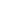 2.7 ЦЕЛЕВЫЕ ПОКАЗАТЕЛИ РАЗВИТИЯ ЦЕНТРАЛИЗОВАННОЙ СИСТЕМЫ ВОДООТВЕДЕНИЯЦеленные показатели развития централизованной системы водоотведения представлены в таблице 2.3.Таблица 2.32.8 ПЕРЕЧЕНЬ ВЫЯВЛЕННЫХ БЕСХОЗЯЙНЫХ ОБЪЕКТОВ ЦЕНТРАЛИЗОВАННОЙ СИСТЕМЫ ВОДООТВЕДЕНИЯ (В СЛУЧАЕ ИХ ВЫЯВЛЕНИЯ) И ПЕРЕЧЕНЬ ОРГАНИЗАЦИЙ, УПОЛНОМОЧЕННЫХ НА ИХ ЭКСПЛУАТАЦИЮЦентрализованная система водоотведения в сельском поселении отсутствует.ВВЕДЕНИЕ7ПАСПОРТ СХЕМЫ9ОБЩИЕ СВЕДЕНИЯ121.ВОДОСНАБЖЕНИЕ151.1ТЕХНИКО-ЭКОНОМИЧЕСКОЕ СОСТОЯНИЕ ЦЕНТРАЛИЗОВАННЫХ СИСТЕМ ВОДОСНАБЖЕНИЯ151.1.1Система и структура водоснабжения с делением территорий на эксплуатационные зоны.151.1.2Территории, не охваченные централизованными системами водоснабжения.161.1.3Технологические зоны водоснабжения, зоны централизованного и нецентрализованного водоснабжения и перечень централизованных систем водоснабжения.161.1.4 Результаты технического обследования централизованныхсистем водоснабжения.171.1.5 Существующие технические и технологические решения по предотвращению замерзания воды.211.1.6 Перечень лиц владеющих объектами централизованной  системой водоснабжения.221.2 НАПРАВЛЕНИЯ РАЗВИТИЯ ЦЕНТРАЛИЗОВАННЫХ СИСТЕМ ВОДОСНАБЖЕНИЯ241.2.1 Основные направления, принципы, задачи и целевые показатели развития централизованных систем водоснабжения.241.2.2 Различные сценарии развития централизованных систем водоснабжения в зависимости от различных сценариев развития поселения.261.3 БАЛАНС ВОДОСНАБЖЕНИЯ И ПОТРЕБЛЕНИЯ ГОРЯЧЕЙ, ПИТЬЕВОЙ, ТЕХНИЧЕСКОЙ ВОДЫ281.3.1 Общий баланс подачи и реализации воды, включая анализ и оценку структурных составляющих потерь горячей, питьевой, технической воды при её производстве и транспортировке281.3.2 Территориальный баланс подачи воды по технологическим зонам водоснабжения.291.3.3 Структурный баланс реализации воды по группам абонентов.301.3.4 Сведения о фактическом потреблении воды исходя из статистических и расчетных данных и сведений о действующих нормативах потребления коммунальных услуг.301.3.5 Существующие системы коммерческого учета воды и планов по установке приборов учета.311.3.6 Анализ резервов и дефицитов производственных мощностей системы водоснабжения поселения. 321.3.7 Прогнозные балансы потребления воды на 10 лет с учетом различных сценариев развития поселения.321.3.8  Описание централизованной системы горячего водоснабжения.341.3.9 Сведения о фактическом и ожидаемом потреблении воды.341.3.10 Описание территориальной структуры потребления воды.341.3.11 Прогноз распределения расходов воды на водоснабжение по типам абонентов исходя из фактических расходов воды с учётом перспективного потребления.341.3.12 Сведения о фактических и планируемых потерях воды при её транспортировке.351.3.13  Перспективные балансы водоснабжения, территориальный баланс, баланс по группам абонентов.361.3.14  Расчет  требуемой мощности водозаборных и очистных сооружений.371.3.15  Наименование организации, которая наделена статусом гарантирующей организации.371.4  ПРЕДЛОЖЕНИЯ ПО СТРОИТЕЛЬСТВУ, РЕКОНСТРУКЦИИ И МОДЕРНИЗАЦИИ ОБЪЕКТОВ ЦЕНТРАЛИЗОВАННЫХ СИСТЕМ ВОДОСНАБЖЕНИЯ381.4.1Перечень основных мероприятий по реализации схем водоснабжения с разбивкой по годам. 381.4.2Технические обоснования основных мероприятий.381.4.3 Сведения о вновь строящихся, реконструируемых и предлагаемых к выводу из эксплуатации объектах системы водоснабжения.381.4.4 Сведения о развитии систем диспетчеризации, телемеханизации и систем управления режимами водоснабжения  на объектах организации, осуществляющих водоснабжение.391.4.5	Сведения об оснащенности зданий, строений, сооружений приборами учета и их применении при осуществлении расчетов за потребленную воду.391.4.6  Описание вариантов маршрутов прохождения трубопроводов по территории поселения.401.4.7 Рекомендации о месте размещения насосных станций и водонапорных башен.401.4.8 Границы планируемых зон размещения объектов централизованных систем горячего, холодного водоснабжения.401.4.9 Карты существующего и планируемого размещения объектов централизованных систем водоснабжения.401.5  ЭКОЛОГИЧЕСКИЕ АСПЕКТЫ МЕРОПРИЯТИЙ ПО СТРОИТЕЛЬСТВУ, РЕКОНСТРУКЦИИ И МОДЕРНИЗАЦИИ ОБЪЕКТОВ ЦЕНТРАЛИЗОВАННЫХ СИСТЕМ  ВОДОСНАБЖЕНИЯ.421.5.1  Меры по предотвращению  вредного воздействия на водный бассейн предлагаемых к строительству и реконструкции объектов централизованных систем водоснабжения при сбросе промывных вод.421.5.2  Меры по предотвращению вредного воздействия на окружающую среду при реализации  мероприятий по снабжению и хранению химических реагентов, используемых в водоподготовке.421.6 ОЦЕНКА ОБЪЕМОВ КАПИТАЛЬНЫХ ВЛОЖЕНИЙ В СТРОИТЕЛЬСТВО, РЕКОНСТРУКЦИЮ И МОДЕРНИЗАЦИЮ ОБЪЕКТОВ ЦЕНТРАЛИЗОВАННЫХ СИСТЕМ ВОДОСНАБЖЕНИЯ451.7 ЦЕЛЕВЫЕ ПОКАЗАТЕЛИ РАЗВИТИЯ ЦЕНТРАЛИЗОВАННЫХ СИСТЕМ ВОДОСНАБЖЕНИЯ471.7.1	Соотношение цены реализации мероприятий инвестиционной программы и их эффективности – улучшение качества воды.481.7.2  Иные показатели, установленные федеральным органом исполнительной власти, осуществляющим функции по выработке государственной политики и нормативно-правовому регулированию в сфере жилищно-коммунального хозяйства.491.8 ПЕРЕЧЕНЬ ВЫЯВЛЕННЫХ БЕСХОЗЯЙНЫХ ОБЪЕКТОВ ЦЕНТРАЛИЗОВАННЫХ СИСТЕМ ВОДОСНАБЖЕНИЯ502. ВОДООТВЕДЕНИЕ512.1 СУЩЕСТВУЮЩЕЕ ПОЛОЖЕНИЕ В СФЕРЕ ВОДООТВЕДЕНИЯ ПОСЕЛЕНИЯ512.1.1 Структура системы сбора, очистки и отведения сточных вод на территории поселения и деление территории на эксплуатационные зоны.512.1.2 Результаты технического обследования централизованной системы водоотведения.512.1.3 Технологические зоны водоотведения.  Зоны централизованного и нецентрализованного водоотведения.512.1.4	Технические возможности утилизации осадков сточных вод на очистных сооружениях существующей централизованной системы водоотведения.512.1.5	Состояние и функционирование канализационных сетей.522.1.6	Безопасность и надежность объектов централизованной системы водоотведения.522.1.7	Воздействие сброса сточных вод через централизованную систему водоотведения на окружающую среду.532.1.8	Территории муниципального образования, не охваченные централизованной системой водоотведения.542.1.9	Существующие технические и технологические  проблемы системы водоотведения поселения.542.2 БАЛАНСЫ СТОЧНЫХ ВОД В СИСТЕМЕ ВОДООТВЕДЕНИЯ552.2.1 Баланс поступления сточных вод в централизованную систему водоотведения и отведение стоков по технологическим зонам водоотведения.552.2.2  Фактический приток неорганизованного стока по технологическим зонам водоотведения.552.2.3 Оснащенность зданий, строений и сооружений приборами учета принимаемых сточных вод и их применение при осуществлении коммерческих расчетов.552.2.4 Ретроспективный анализ  за последние 10 лет балансов поступления сточных вод в централизованную систему водоотведения по технологическим зонам.552.2.5 Прогнозные балансы поступления сточных вод в централизованную систему водоотведения  поселения, с учётом различных сценариев.552.3 ПРОГНОЗ ОБЪЕМА СТОЧНЫХ ВОД562.3.1 Сведения о фактическом и ожидаемом поступлении сточных вод в   централизованную систему водоотведения.562.3.2  Структура централизованной системы водоотведения.562.3.3 Расчет требуемой мощности очистных сооружений.562.3.4 Анализ гидравлических режимов  и режимов работы элементов централизованной системы водоотведения.562.3.5  Резервы производственных мощностей очистных сооружений системы водоотведения и возможности расширения зоны их действия.562.4 ПРЕДЛОЖЕНИЯ ПО СТРОИТЕЛЬСТВУ, РЕКОНСТРУКЦИИ И МОДЕРНИЗАЦИИ ОБЪЕКТОВ ЦЕНТРАЛИЗОВАННОЙ СИСТЕМЫ ВОДООТВЕДЕНИЯ572.4.1 Основные направления, принципы, задачи и целевые показатели развития централизованной системы водоотведения.572.4.2 Основные мероприятия по реализации схем водоотведения.582.4.3 Технические обоснования основных мероприятий по реализации схем водоотведения.582.4.4 Сведения о вновь строящихся, реконструируемых и предлагаемых к выводу из эксплуатации объектах  централизованной системы водоотведения.582.4.5  Сведения о развитии  систем диспетчеризации, телемеханизации и об автоматизированных системах управления режимами водоотведения на объектах организаций, осуществляющих водоотведение.582.4.6 Варианты маршрутов прохождения трубопроводов по территории поселения и расположения  намечаемых площадок под строительство сооружений водоотведения и их обоснование.602.4.7 Границы и характеристики  охранных зон сетей и сооружений централизованной системы водоотведения.602.4.8 Границы планируемых зон размещения объектов централизованной системы водоотведения.612.5 ЭКОЛОГИЧЕСКИЕ АСПЕКТЫ МЕРОПРИЯТИЙ ПО СТРОИТЕЛЬСТВУ И РЕКОНСТРУКЦИИ ОБЪЕКТОВ ЦЕНТРАЛИЗОВАННОЙ СИСТЕМЫ ВОДООТВЕДЕНИЯ622.5.1 Сведения о мероприятиях, содержащихся в планах по снижению сбросов загрязняющих веществ в поверхностные водные объекты,  подземные водные объекты и на водозаборные площади.622.5.2 Сведения о применении методов, безопасных для окружающей среды, при утилизации осадков сточных вод.622.6 ОЦЕНКА ПОТРЕБНОСТИ В КАПИТАЛЬНЫХ ВЛОЖЕНИЯХ  В СТРОИТЕЛЬСТВО, РЕКОНСТРУКЦИИ И МОДЕРНИЗАЦИЮ ОБЪЕКТОВ  ЦЕНТРАЛИЗОВАННОЙ СИСТЕМЫ ВОДООТВЕДЕНИЯ642.7  ЦЕЛЕВЫЕ ПОКАЗАТЕЛИ РАЗВИТИЯ ЦЕНТРАЛИЗОВАННОЙ СИСТЕМЫ ВОДООТВЕДЕНИЯ652.8 ПЕРЕЧЕНЬ ВЫЯВЛЕННЫХ БЕСХОЗЯЙНЫХ ОБЪЕКТОВ ЦЕНТРАЛИЗОВАННОЙ СИСТЕМЫ66№п/пНаименование скважины, населенный пункт, адресДебит,м3/часМарка насоса, м3/часФактическая производитель-ность, м3/сутГлубина, мГод постройки1.Скважина №78676/2 ст. Старотиторовская ул. Залиманная 1/120,0ЭЦВ8-25-125103,018519912.Скважина №61-28/1 ст. Старотиторовская ул. Залиманная 1/18,0ЭЦВ 6-10-140198,01871962Наименование населенного пунктаМесто расположения водопроводаПротяженность (км), диаметр труб (мм)Материалы трубТип прокладкиСредняя глубина заложения  до оси трубопроводовПроцент износаст. Старотиторовскаяст. Старотиторовскаяст. Старотиторовскаяст. Старотиторовскаяст. Старотиторовскаяст. Старотиторовскаяст. Старотиторовскаяст. Старотиторовскаяст. Старотиторовская50986,0 мd = 100 мма/цстесненныедо 2 м<20ст. Старотиторовскаяст. Старотиторовская8124,0 мd = 150мма/цстесненныеДо 2 м<20>80ст. Старотиторовскаяст. Старотиторовская6861,0 м d = 200мма/цстесненныеДо 2 м>80ст. Старотиторовскаяст. Старотиторовская826м d = 300мма/цстесненныеДо 2 м<20>80ст. Старотиторовскаяст. Старотиторовская2447,0 м d = 100ммчугстесненныеДо 2 м<20>80ст. Старотиторовскаяст. Старотиторовская523,0м d = 150ммчугстесненныеДо 2 м<20>80ст. Старотиторовскаяст. Старотиторовская1556,0 мd = 200ммчугстесненныеДо 2 м<20>80ст. Старотиторовскаяст. Старотиторовская3263 м d =57ммстстесненныеДо 2 м>80ст. Старотиторовскаяст. Старотиторовская507 мd = 76ммстстесненныеДо 2 м<20>80ст. Старотиторовскаяст. Старотиторовская1147,0м d = 100ммстстесненныеДо 2 м<20>80ст. Старотиторовскаяст. Старотиторовская114,0 м d = 200ммстстесненныеДо 2 м>80ст. Старотиторовскаяст. Старотиторовская1273,0м  d = 63ммпндстесненныеДо 2 м>80ст. Старотиторовскаяст. Старотиторовская3970,0м d = 90ммпндстесненныеДо 2 м>80ГруппаЦелевые показатели на 2014 годЦелевые показатели на 2014 год1. Показатели качества воды1. Удельный вес проб воды у потребителя, которые не отвечают гигиеническим нормативам по санитарно-химическим показателям, %-1. Показатели качества воды2. Удельный вес проб воды у потребителя, которые не отвечают гигиеническим нормативам по микробиологическим показателям, %-2. Показатели надежности и бесперебойности водоснабжения1. Водопроводные сети, нуждающиеся в замене, км78,022. Показатели надежности и бесперебойности водоснабжения2. Аварийность на сетях водопровода, ед/км0,82. Показатели надежности и бесперебойности водоснабжения3. Износ водопроводных сетей, %803. Показатели качества обслуживания абонентов1. Количество жалоб абонентов на качество питьевой воды, ед.-3. Показатели качества обслуживания абонентов2. Обеспеченность населения централизованным водоснабжением (в процентах от численности населения), %-3. Показатели качества обслуживания абонентов3. Охват абонентов приборами учета (доля абонентов с приборами учета по отношению к общему числу абонентов, %854. Показатели эффективности использования ресурсов, в том числе сокращения потерь воды при транспортировке1. Объем неоплаченной воды от общего объема подачи, %-4. Показатели эффективности использования ресурсов, в том числе сокращения потерь воды при транспортировке2. Потери воды -4. Показатели эффективности использования ресурсов, в том числе сокращения потерь воды при транспортировке3. Объем снижения потребления электроэнергии за период реализации Инвестиционной программы, тыс.кВтч/год-5. Соотношение цены реализации мероприятий инвестиционной программы и эффективности (улучшения качества воды)1. Доля расходов на оплату услуг в совокупном доходе населения, %-6. Иные показатели1. Удельное энергопотребление на водоподготовку и подачу 1 куб. м питьевой воды-Наименование показателейЕд. изм.ОбъемПодъем воды, всеготыс. куб. м.142,8245Собственные нуждытыс. куб. м.0,00Полезный отпусктыс. куб. м.142,8245Реализация услуг, в т.ч.тыс. куб. м.109,865- населениетыс. куб. м.109,865- бюджетные организации, в т.ч.тыс. куб. м.-- прочие потребителитыс. куб. м.-Потеритыс. куб. м. / %32,9595Наименование технологической зоныНаименование населенного пунктаФактическое потребление за 2015 годООО «Югводоканал»ст. Старотитаровская142,82 тыс. м3/годНГЧ-7 СКЖДст. Старотитаровская23,516  тыс. м3/год№№ п/пГруппы абонентовНорма потребления м3/сутСовременное состояние –2015 годСовременное состояние –2015 год№№ п/пГруппы абонентовНорма потребления м3/сутПотребителейм3/сут1Население1.1Жилые застройки с уличными колонками---1.2Жилая застройка с дворовыми колонками---1.3Жилая застройка с водопроводом и сливной ямой---1.4Жилые застройки со всеми удобствами---ИТОГО:301,02Бюджетные организации3Прочие организации-Суммарное потребление, м3/сут:301,0N п/пПоказательЗначение1231Удельное хозяйственно-питьевое водопотребление, л/сутки на человека,28,0в том числе:1.1Холодной воды28,01.2Горячей воды0,002015(Базовый год)Объем воды, тыс. куб. мОбъем воды, тыс. куб. мОбъем воды, тыс. куб. мОбъем воды, тыс. куб. мОбъем воды, тыс. куб. мОбъем воды, тыс. куб. мОбъем воды, тыс. куб. мОбъем воды, тыс. куб. мОбъем воды, тыс. куб. мОбъем воды, тыс. куб. мОбъем воды, тыс. куб. мОбъем воды, тыс. куб. мОбъем воды, тыс. куб. мОбъем воды, тыс. куб. мОбъем воды, тыс. куб. мОбъем воды, тыс. куб. мОбъем воды, тыс. куб. мОбъем воды, тыс. куб. мОбъем воды, тыс. куб. мОбъем воды, тыс. куб. мПоказатели2015(Базовый год)2016 г.2016 г.2017г.2017г.2018г.2018г.2019г.2019г.2019г.2020г.2020г.2021г.2021г.2022г.2022г.2023г.2023г.2024г.2025г.2026г.Подъем воды, всего0,000,000,000,000,000,000,000,000,000,000,000,000,000,000,000,000,000,000,000,000,00Принято со стороны142,825211,53211,53280,23280,23348,93348,93417,63417,63417,63486,33486,33555,03555,03623,73623,73692,43692,43761,13829,83898,34Итого подъем и покупная вода142,825211,53211,53280,23280,23348,93348,93417,63417,63417,63486,33486,33555,03555,03623,73623,73692,43692,43761,13829,83898,34Потери32,9640,6240,6248,2848,2855,9455,9463,663,663,671,2671,2678,9278,9286,5886,5894,2494,24101,9109,56117,2Реализация услуг, в т.ч.109,865170,9170,9231,93231,93292,96292,96353,99353,99353,99415,02415,02476,05476,05537,08537,08598,11598,11659,14720,17781,14-население109,865170,9170,9231,93231,93292,96292,96353,99353,99353,99415,02415,02476,05476,05537,08537,08598,11598,11659,14720,17781,14-бюджетные организации----------------------прочие потребители---------------------Потребление водыПотребление водыПотребление водыПотребление водыПотребление водыПотребление водыФактическоеФактическоеФактическоеОжидаемоеОжидаемоеОжидаемоеГодовоетыс. м³/годСуточноетыс.м³/сутМакс. суточное тыс.м³/сутГодовоетыс.м³/годСуточноетыс.м³/сутМакс. суточное тыс.м³/сутГорячая0,000,000,000,000,000,00Питьевая142,82450,3910,469898,342,4612,953Техническая0,000,000,000,000,000,00№ п/пНаименование потребителей2026 год2026 год2026 год№ п/пНаименование потребителейУдельное водопотребление, л/сут на чел.Кол-во потребителей, челВодопотребление,      всего м3/сутст. Старотитаровскаяст. Старотитаровскаяст. Старотитаровскаяст. Старотитаровскаяст. Старотитаровская1Население150142672140,12Бюджетные организации-3Прочие организации-4Потери (% от всего потребления)15321,0Итого:2461,0Показатели2026 г.2026 г.2026 г.Треб. мощностьТреб. мощностьПоказателиПодачатыс. м³/годРеализациятыс. м³/годПотеритыс. м³/годВодозабор, тыс. м³/годОчистные, тыс.  м³/годСтаротитаровское сельское поселениеСтаротитаровское сельское поселениеСтаротитаровское сельское поселениеСтаротитаровское сельское поселениеСтаротитаровское сельское поселениеСтаротитаровское сельское поселениеГорячая0,000,000,000,000,00Питьевая898,34781,14117,2900,0900,0Техническая0,000,000,000,000,00Населенный пунктОбщая длина м.Стоимость перепрокладки 1 п.км.Суммарные затраты тыс. руб.Старотиторовское СП78020,01800,0140436,0Итого78020,01800,0140436,0ГодСумма, тыс. руб.Расчет на перспективуРасчет на перспективуРасчет на перспективуРасчет на перспективуРасчет на перспективуРасчет на перспективуГодСумма, тыс. руб.20162017201820192020-20222023-2026Наименование мероприятияНаименование мероприятияКапиталовложения, тыс. руб.Капиталовложения, тыс. руб.Капиталовложения, тыс. руб.Капиталовложения, тыс. руб.Капиталовложения, тыс. руб.Капиталовложения, тыс. руб.Реконструкция в связи с исчерпанием эксплуатационного русурса140436,028087,228087,228087,228087,228087,2Итого140436,028087,228087,228087,228087,228087,2Индекс роста цен,, о.е.11,05501,11301,17421,38-1,711,8-2,23Всего, с учетом роста цен29631,93126,132979,938760,350556,9№nnНаименование показателяЕд. изм.Базовый годЦелевой год1.Качество воды1.1Соответствие качества холодной                 воды установленным требованиям%1001001.2Соответствие качества горячей  воды установленным требованиям%002.Надежность и бесперебойность водоснабжения2.1Непрерывность водоснабженияч/сут24242.2Аварийность систем коммунальной инфраструктурыед/км200,92.3Доля сетей нуждающихся в замене%8003.Качество обслуживания абонентов3.1Охват населения централизованным водоснабжением%1001003.2Обеспеченность потребителей приборами учета воды3.2.1.- население%851003.2.2.-бюджетные организации%1001003.2.3.-прочие организации%1001004.Эффективность использования ресурсов4.1Удельное водопотребление:4.1.1Населениел/чел/сут281504.2Уровень потерь воды%2315ГруппаЦелевые индикаторыБазовый показатель на 2015 год1. Показатели надежности ибесперебойностиводоотведения1. Канализационные сети, нуждающиеся в замене, км-1. Показатели надежности ибесперебойностиводоотведения2. Удельное количество засоров на сетях канализации, шт. на км.-1. Показатели надежности ибесперебойностиводоотведения3. Износ канализационных сетей, %-2. Показатели качества обслуживания абонентов1. Обеспеченность населения централизованным водоотведением, %-3. Показатели очистки сточных вод1. Доля сточных вод (хозяйственно-бытовых), пропущенных через очистные сооружения, в общем объеме сточных вод, %-3. Показатели очистки сточных вод2. Доля сточных вод (хозяйственно-бытовых), очищенных до нормативных значений, в общем объеме сточных вод. пропущенных через очистные сооружения, %-4. Показатели энергоэффективности и энергосбережения1. Объем снижения потребления электроэнергии, тыс. кВтч в год-5. Соотношение цены и эффективности (улучшения качества воды или качества очистки сточных вод) реализации мероприятий инвестиционной программы1. Доля расходов на оплату услуг в совокупном доходе населения, %-№ п/пНаименование мероприятияЗатраты, тыс.руб.Этап внедрения1Строительство системы автономной канализации в ст. Старотиторовская7000,02018 год2Прочие нужды2700,02021 годГруппаЦелевые индикаторыБазовый показатель на 2015 год2025 год1. Показатели надежности и бесперебойностиводоотведения1. Канализационные сети, нуждающиеся в замене, км-01. Показатели надежности и бесперебойностиводоотведения2. Удельное количество засоров на сетях канализации, шт. на км.-01. Показатели надежности и бесперебойностиводоотведения3. Износ канализационных сетей, %--2. Показатели качества обслуживания абонентов1. Обеспеченность населения централизованным водоотведением, %--3. Показатели очистки сточных вод1. Доля сточных вод (хозяйственно-бытовых), пропущенных через очистные сооружения, в общем объеме сточных вод, %--3. Показатели очистки сточных вод2. Доля сточных вод (хозяйственно-бытовых), очищенных до нормативных значений, в общем объеме сточных вод.пропущенных через очистные сооружения, %--4. Показатели энергоэффективностн и энергосбережения1. Объем снижения потребления электроэнергии, тыс. кВтчгод--5. Соотношение цены и эффективности (улучшения качества воды или качества очистки сточных вод) реализации мероприятий инвестиционной программы1. Доля расходов на оплату услуг в совокупном доходе населения, %--